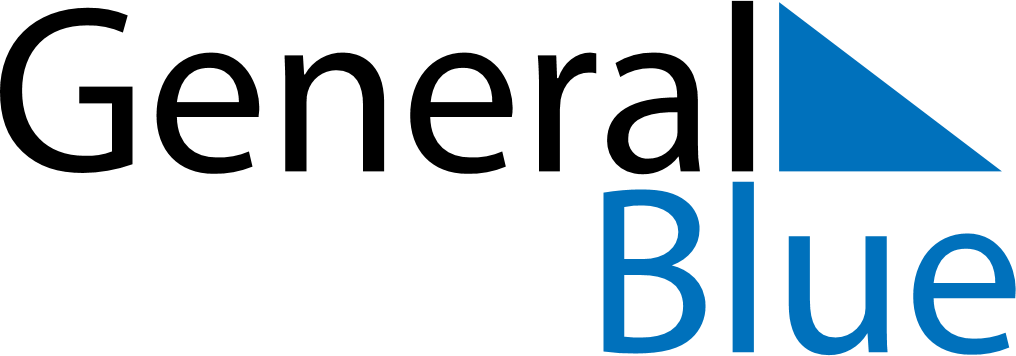 January 2024January 2024January 2024January 2024January 2024January 2024Sakete, Plateau, BeninSakete, Plateau, BeninSakete, Plateau, BeninSakete, Plateau, BeninSakete, Plateau, BeninSakete, Plateau, BeninSunday Monday Tuesday Wednesday Thursday Friday Saturday 1 2 3 4 5 6 Sunrise: 7:00 AM Sunset: 6:44 PM Daylight: 11 hours and 44 minutes. Sunrise: 7:00 AM Sunset: 6:45 PM Daylight: 11 hours and 44 minutes. Sunrise: 7:01 AM Sunset: 6:45 PM Daylight: 11 hours and 44 minutes. Sunrise: 7:01 AM Sunset: 6:46 PM Daylight: 11 hours and 44 minutes. Sunrise: 7:01 AM Sunset: 6:46 PM Daylight: 11 hours and 44 minutes. Sunrise: 7:02 AM Sunset: 6:47 PM Daylight: 11 hours and 44 minutes. 7 8 9 10 11 12 13 Sunrise: 7:02 AM Sunset: 6:47 PM Daylight: 11 hours and 44 minutes. Sunrise: 7:03 AM Sunset: 6:48 PM Daylight: 11 hours and 45 minutes. Sunrise: 7:03 AM Sunset: 6:48 PM Daylight: 11 hours and 45 minutes. Sunrise: 7:03 AM Sunset: 6:49 PM Daylight: 11 hours and 45 minutes. Sunrise: 7:04 AM Sunset: 6:49 PM Daylight: 11 hours and 45 minutes. Sunrise: 7:04 AM Sunset: 6:50 PM Daylight: 11 hours and 45 minutes. Sunrise: 7:04 AM Sunset: 6:50 PM Daylight: 11 hours and 45 minutes. 14 15 16 17 18 19 20 Sunrise: 7:05 AM Sunset: 6:51 PM Daylight: 11 hours and 45 minutes. Sunrise: 7:05 AM Sunset: 6:51 PM Daylight: 11 hours and 46 minutes. Sunrise: 7:05 AM Sunset: 6:51 PM Daylight: 11 hours and 46 minutes. Sunrise: 7:05 AM Sunset: 6:52 PM Daylight: 11 hours and 46 minutes. Sunrise: 7:06 AM Sunset: 6:52 PM Daylight: 11 hours and 46 minutes. Sunrise: 7:06 AM Sunset: 6:53 PM Daylight: 11 hours and 46 minutes. Sunrise: 7:06 AM Sunset: 6:53 PM Daylight: 11 hours and 47 minutes. 21 22 23 24 25 26 27 Sunrise: 7:06 AM Sunset: 6:54 PM Daylight: 11 hours and 47 minutes. Sunrise: 7:06 AM Sunset: 6:54 PM Daylight: 11 hours and 47 minutes. Sunrise: 7:07 AM Sunset: 6:54 PM Daylight: 11 hours and 47 minutes. Sunrise: 7:07 AM Sunset: 6:55 PM Daylight: 11 hours and 48 minutes. Sunrise: 7:07 AM Sunset: 6:55 PM Daylight: 11 hours and 48 minutes. Sunrise: 7:07 AM Sunset: 6:55 PM Daylight: 11 hours and 48 minutes. Sunrise: 7:07 AM Sunset: 6:56 PM Daylight: 11 hours and 48 minutes. 28 29 30 31 Sunrise: 7:07 AM Sunset: 6:56 PM Daylight: 11 hours and 49 minutes. Sunrise: 7:07 AM Sunset: 6:56 PM Daylight: 11 hours and 49 minutes. Sunrise: 7:07 AM Sunset: 6:57 PM Daylight: 11 hours and 49 minutes. Sunrise: 7:07 AM Sunset: 6:57 PM Daylight: 11 hours and 49 minutes. 